PROPOSTA DI ADOZIONE NUOVO LIBRO DI TESTO     A. S. 2019-2020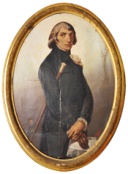 DOCENTE: ______________________________________________________NUOVO TESTOIN SOSTITUZIONE DIMotivazione: 	______________________________________________________________________________________________________________________________________________________________________________________________________Data _____________											Firma _________________________MATERIACLASSECODICE ISBNAUTORETITOLOEDITOREPREZZOCODICE ISBNAUTORETITOLOEDITOREPREZZO